SVOZ NEBEZPEČNÉHO ODPADUDNE 10. 6. 2016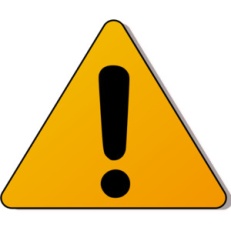 U OBCHODU A U HASIČÁRNY16,00 – 17,00 hod.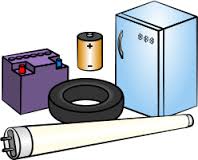 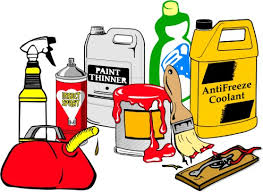 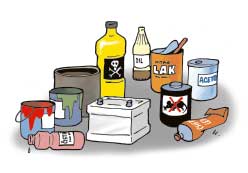 